Załącznik nr 3 do „Programu opieki nad zwierzętami bezdomnymioraz zapobiegania bezdomności zwierząt na terenie gminy Rewal” 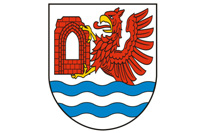    GMINA REWAL           REFERAT OCHRONY ŚRODOWISKA I GOSPODAROWANIA ODPADAMI KOMUNALNYMI  ul. Mickiewicza 19, 72-344 RewalNIP 857-10-02-427, REGON 000544237                                              Tel. 91 38 49 011, fax. 91 38 49 029Rewal, dnia ....................................									          miejscowość, dataWNIOSEK O UŚPIENIE ŚLEPEGO MIOTUImię i nazwisko osoby zgłaszającej (opiekuna społecznego ) : …………………………………………………………………….Adres: ……………………………………………………………………………………………………………………………………….……Telefon…………………………………………………………….……….….. Ilość zwierząt zgłoszonych do zabiegu …………… szt.OŚWIADCZENIEOświadczam, że koty zgłoszone przeze mnie do uśpienia są kotami dziko żyjącymi a także, że podejmę się dowozu kotów do wskazanego przez Urząd gabinetu weterynaryjnego.Wyrażam zgodę na podstawie art. 23 ust. 1 pkt 1 ustawy z dnia 29 sierpnia 1997 r. o ochronie danych osobowych (Dz. U. z 2002 r. Nr 101, poz. 926 ze zm.), na przetwarzanie moich danych osobowych dla potrzeb Urzędu Gminy w Rewalu, w zakresie jw. Świadomy odpowiedzialności karnej za podanie w niniejszym wniosku nieprawdy zgodnie z art. 233 KK, potwierdzam własnoręcznym podpisem prawdziwość danych, zamieszczonych powyżej.…………………………………………………………                                  ………………………………………………………….                         (miejscowość, data)			                                                               (podpis wnioskodawcy)